:      : En Garínoain, a 01 de junio de 2017 / Garinoainan, 2017-06-01(Firma) / (Sinadura).. / Zenbakia / ))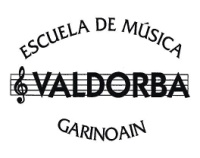 